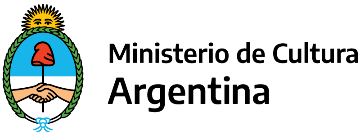 Coro Polifónico Nacional de Ciegos“Carlos Roberto Larrimbe”75° AniversarioConciertos del Coro Polifónico Nacional de Ciegos en el Hospital Interdisciplinario José Tiburcio Borda.Martes 11 de octubre – 10:30 horasHospital J. T. Borda4° Piso Salón Teatro Ramón MelgarDr. Ramón Carrillo 375 - CABADesde la Dirección Nacional de Organismos Estables del Ministerio de Cultura de la Nación queremos anunciar el próximo concierto que brindará el Coro Polifónico Nacional de Ciegos “Carlos Roberto Larrimbe” el próximo martes 11 de octubre a las 10.30 horas en el Hospital J. T. Borda en la Ciudad Autónoma de Buenos Aires. El repertorio de dicho concierto contará con un repertorio sacro y popular de célebres compositores y arregladores nacionales e internacionales.La entrada es libre y gratuita.También queremos comunicar con mucho orgullo, que el 75° Aniversario del Coro Polifónico Nacional de Ciegos fue declarado de Interés Provincial por la Cámara de Diputados de la Provincia de Buenos Aires.El proyecto fue presentado por el diputado Alberto Conochiari (FdT).El martes 20 de septiembre, antes de dar comienzo al ensayo del coro, se acercó Gisela Telmo, secretaria del diputado Conochiari, para hacer entrega de la notificación de la declaración enmarcada frente al coro, director y los integrantes de la copia.Tanto el Mtro. Manzanelli como coreutas del elenco nacional, están disponibles para entrevistas.  Pueden solicitarse por este medio o al 11-2415-5050 (Sabrina).Se agradece su difusión.Acerca de Osvaldo ManzanelliCursó sus estudios musicales en el Conservatorio Provincial de Morón en las carreras de Piano, Canto y Dirección Coral, egresando de la Cátedra del Ciclo Superior de Dirección Coral a cargo del Maestro Roberto Saccente.  Participó en el Taller de directores de Coro a cargo del Maestro Felipe Vallesi en la 2ª Cantata Bonaerense, en el Taller de directores dictado por el Maestro Andrenacci en la 3ª Cantata Bonaerense y 1ª Latinoamericana.En 1992 participó en América Cantata I, en el Taller de Dirección Coral del Maestro Alberto Balzanelli.En 1995 cursó en el Instituto Superior de Arte del Teatro Colón, el “Seminario-Taller” de Dirección Coral a cargo del maestro Néstor Andrenacci.Entre 1976 y 1978 realizó la labor de Maestro Preparador del Coro Municipal de Merlo.En 1979 ingresó por concurso al Coro Polifónico Nacional para integrar la cuerda de Tenores.En 1986 asumió la dirección de la Asociación Coral Lorenzo Perosi, cargo que continúa desempeñando.En 1989, siendo Jefe de Cuerda, fue promovido al cargo de Subdirector del Coro Polifónico Nacional, al cual condujo como Director a cargo.En 1991 fue nombrado por concurso, Subdirector del Coro Polifónico Nacional de Ciegos “Carlos Roberto Larrimbe”, ejerciendo su dirección; en ese mismo año creó el Coro de Padres del Instituto San José de Morón.En diciembre de 2001, obtuvo por concurso el cargo de Director Titular del Coro Polifónico Nacional de Ciegos.En el aspecto pedagógico, desarrolló una vasta tarea ofreciendo conciertos didácticos, principalmente con el Coro Polifónico Nacional de Ciegos en Escuelas de Capital Federal y conurbano bonaerense en todos los niveles educativos.Durante todos estos años, ha llevado a distintos escenarios de nuestro país, el repertorio coral en sus distintas formas, (a capella, Sinfónico Coral, de Cámara, Litúrgico y Popular Folklórico). De esta manera trabaja en el logro de su objetivo: La difusión de la música.Acerca del Coro Polifónico Nacional de Ciegos “Carlos Roberto Larrimbe”Creado el 2 de febrero de 1947. Es una institución conformada en su totalidad por personas totalmente ciegas o con un nivel avanzado de disminución visual, que encuentran en esta actividad un medio estable de vida.Para ingresar al Coro Polifónico Nacional de Ciegos (C.P.N.C.) es imprescindible tener conocimientos musicales, un mínimo de técnica vocal y buen manejo de la escritura y de la musicografía Braille. El ingreso se efectúa a través de concursos que se realizan cuando hay necesidad de cobertura de vacantes.La modalidad de trabajo no difiere mucho de la de cualquier otro coro. Se ensaya todos los días, con sesiones de técnica vocal, ensayos parciales por cuerdas, y ensayos grupales.La única diferencia está dada en que los coreutas que integran el Coro trabajan con partituras escritas en notación Braille, para lo cual el Coro cuenta con un cuerpo de copistas. En la actualidad el Coro está conformado por el director, la preparadora vocal, el pianista, cuatro jefes de cuerda, 55 coreutas, 16 copistas, un dictante, una secretaria técnica puesta en escena y cuatro técnicos de maniobra escénicas de conciertos.Nuestro Coro fue fundado en el año 1947 por el maestro Carlos Roberto Larrimbe; desde entonces ha sido para los ciegos argentinos y de países limítrofes, el medio idóneo para el desarrollo artístico de los mismos, pero además, una fuente de trabajo digna para quienes quisieran hacer de la música su medio de profesional, constituyéndose en un patrimonio único en el mundo, verdadero orgullo nacional. Acerca de la Dirección Nacional de Organismos EstablesLa misma se encuentra bajo la dirección de la Sra. Mariela Florencia Bolatti, dependiente del Ministerio de Cultura, instrumenta las políticas públicas para el desarrollo, fomento, difusión y divulgación de las expresiones artísticas y culturales.A través de su creación, se jerarquizan los nueve elencos de música y danza: Orquesta Nacional de Música Argentina “Juan de Dios Filiberto”, Orquesta Sinfónica Nacional, Banda Sinfónica Nacional de Ciegos “Pascual Grisolía”, Coro Polifónico Nacional, Coro Polifónico Nacional de ciegos “Carlos Roberto Larrimbe”, Coro Nacional de Niños, Coro Nacional de Jóvenes, Ballet Folklórico Nacional, Compañía Nacional de Danza Contemporánea y el Programa Nacional de Formación Coral; en la órbita de la Dirección Nacional de Organismos Estables, y el 11 de agosto de 2017, se designó a la Sra. Mariela Florencia Bolatti como su directora.La Dirección Nacional de Organismos Estables tiene como responsabilidad programar, conducir y difundir las actividades de los nueve cuerpos artísticos, los cuales promueven la creación de obras de autores nacionales e internacionales; interpretan la música y la danza en todas sus manifestaciones, y apoyan las actividades a nivel federal, también fomentan la cooperación y el intercambio cultural y artístico con otras entidades nacionales e internacionales.En el 2018, tres elencos celebraron sus aniversarios: la Orquesta Nacional de Música Argentina “Juan de Dios Filiberto” y la Orquesta Sinfónica Nacional, cumplen 70 años, y el Coro Polifónico Nacional, 50 años. Y en este 2019, la Compañía Nacional de Danza Contemporánea, celebra 10 años de su creación. Estos llevan a cabo una intensa, reconocida y extensa trayectoria artística.